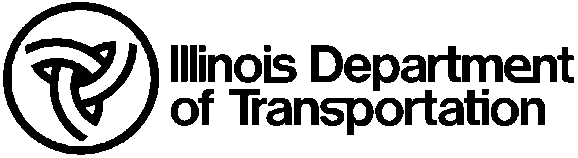 Calibration of Concrete Test EquipmentAir Meter, VolumetricCalibration of Concrete Test EquipmentAir Meter, VolumetricCalibration of Concrete Test EquipmentAir Meter, VolumetricCalibration of Concrete Test EquipmentAir Meter, VolumetricCalibration of Concrete Test EquipmentAir Meter, VolumetricCalibration of Concrete Test EquipmentAir Meter, VolumetricCalibration of Concrete Test EquipmentAir Meter, VolumetricCalibration of Concrete Test EquipmentAir Meter, VolumetricOwner of Equipment:Owner of Equipment:Owner of Equipment:Manufactured By:Manufactured By:Manufactured By:Model No.:Model No.:Serial No.:IDOT No.:IDOT No.:IDOT No.:Inspection References: (check one)Inspection References: (check one)Inspection References: (check one)Inspection References: (check one)  Illinois Modified AASHTO T 196  Illinois Modified AASHTO T 196  Illinois Modified AASHTO T 196  Illinois Modified AASHTO T 196  Illinois Modified AASHTO T 196  ASTM C 173  ASTM C 173  ASTM C 173  ASTM C 173  ASTM C 173  ASTM C 173Frequency:Frequency:a.	Every 12 months, orb.	When there is a question of calibration.a.	Every 12 months, orb.	When there is a question of calibration.a.	Every 12 months, orb.	When there is a question of calibration.a.	Every 12 months, orb.	When there is a question of calibration.a.	Every 12 months, orb.	When there is a question of calibration.a.	Every 12 months, orb.	When there is a question of calibration.a.	Every 12 months, orb.	When there is a question of calibration.a.	Every 12 months, orb.	When there is a question of calibration.a.	Every 12 months, orb.	When there is a question of calibration.a.	Every 12 months, orb.	When there is a question of calibration.a.	Every 12 months, orb.	When there is a question of calibration.a.	Every 12 months, orb.	When there is a question of calibration.a.	Every 12 months, orb.	When there is a question of calibration.CalibrationsACalibrationsACalibrationsACalibrationsACalibrationsACalibrationsACalibrationsACalibrationsA# 1# 2# 3# 3# 4# 4# 5# 6Record date of inspection. (mm/dd/yy)Record date of inspection. (mm/dd/yy)Record date of inspection. (mm/dd/yy)Record date of inspection. (mm/dd/yy)Record date of inspection. (mm/dd/yy)Record date of inspection. (mm/dd/yy)Record date of inspection. (mm/dd/yy)Indicate date of next inspection. (mm/dd/yy)Indicate date of next inspection. (mm/dd/yy)Indicate date of next inspection. (mm/dd/yy)Indicate date of next inspection. (mm/dd/yy)Indicate date of next inspection. (mm/dd/yy)Indicate date of next inspection. (mm/dd/yy)Indicate date of next inspection. (mm/dd/yy)Are interior and exterior clean? (Y/N)Are interior and exterior clean? (Y/N)Are interior and exterior clean? (Y/N)Are interior and exterior clean? (Y/N)Are interior and exterior clean? (Y/N)Are interior and exterior clean? (Y/N)Are interior and exterior clean? (Y/N)Do clamps and screw cap work properly? (Y/N)Do clamps and screw cap work properly? (Y/N)Do clamps and screw cap work properly? (Y/N)Do clamps and screw cap work properly? (Y/N)Do clamps and screw cap work properly? (Y/N)Do clamps and screw cap work properly? (Y/N)Do clamps and screw cap work properly? (Y/N)Are gasket and transparent scale in good condition? (Y/N)Are gasket and transparent scale in good condition? (Y/N)Are gasket and transparent scale in good condition? (Y/N)Are gasket and transparent scale in good condition? (Y/N)Are gasket and transparent scale in good condition? (Y/N)Are gasket and transparent scale in good condition? (Y/N)Are gasket and transparent scale in good condition? (Y/N)Record bowl height.Record bowl height.Record bowl height.Record bowl height.Record bowl height.Record bowl height.Record bowl height.Record bowl diameter. (1.00 to 1.25 times the height?)Record bowl diameter. (1.00 to 1.25 times the height?)Record bowl diameter. (1.00 to 1.25 times the height?)Record bowl diameter. (1.00 to 1.25 times the height?)Record bowl diameter. (1.00 to 1.25 times the height?)Record bowl diameter. (1.00 to 1.25 times the height?)Record bowl diameter. (1.00 to 1.25 times the height?)Does funnel spout extend to a point just above the top section’s bottom? (Y/N)Does funnel spout extend to a point just above the top section’s bottom? (Y/N)Does funnel spout extend to a point just above the top section’s bottom? (Y/N)Does funnel spout extend to a point just above the top section’s bottom? (Y/N)Does funnel spout extend to a point just above the top section’s bottom? (Y/N)Does funnel spout extend to a point just above the top section’s bottom? (Y/N)Does funnel spout extend to a point just above the top section’s bottom? (Y/N)Is calibrated cup total capacity or graduated increments equal to 1.00 ± 0.04% of the volume of the bowl? (Y/N)Is calibrated cup total capacity or graduated increments equal to 1.00 ± 0.04% of the volume of the bowl? (Y/N)Is calibrated cup total capacity or graduated increments equal to 1.00 ± 0.04% of the volume of the bowl? (Y/N)Is calibrated cup total capacity or graduated increments equal to 1.00 ± 0.04% of the volume of the bowl? (Y/N)Is calibrated cup total capacity or graduated increments equal to 1.00 ± 0.04% of the volume of the bowl? (Y/N)Is calibrated cup total capacity or graduated increments equal to 1.00 ± 0.04% of the volume of the bowl? (Y/N)Is calibrated cup total capacity or graduated increments equal to 1.00 ± 0.04% of the volume of the bowl? (Y/N)Is the rubber bulb syringe capacity at least 2 oz. (50 mL)? (Y/N)Is the rubber bulb syringe capacity at least 2 oz. (50 mL)? (Y/N)Is the rubber bulb syringe capacity at least 2 oz. (50 mL)? (Y/N)Is the rubber bulb syringe capacity at least 2 oz. (50 mL)? (Y/N)Is the rubber bulb syringe capacity at least 2 oz. (50 mL)? (Y/N)Is the rubber bulb syringe capacity at least 2 oz. (50 mL)? (Y/N)Is the rubber bulb syringe capacity at least 2 oz. (50 mL)? (Y/N)Is the alcohol 70 % by volume isopropyl alcohol? (Y/N)Is the alcohol 70 % by volume isopropyl alcohol? (Y/N)Is the alcohol 70 % by volume isopropyl alcohol? (Y/N)Is the alcohol 70 % by volume isopropyl alcohol? (Y/N)Is the alcohol 70 % by volume isopropyl alcohol? (Y/N)Is the alcohol 70 % by volume isopropyl alcohol? (Y/N)Is the alcohol 70 % by volume isopropyl alcohol? (Y/N)Is tamping rod tip hemispherical? (Y/N)Is tamping rod tip hemispherical? (Y/N)Is tamping rod tip hemispherical? (Y/N)Is tamping rod tip hemispherical? (Y/N)Is tamping rod tip hemispherical? (Y/N)Is tamping rod tip hemispherical? (Y/N)Is tamping rod tip hemispherical? (Y/N)Record diameter of tamping rod and hemispherical tip. 
(5/8 ± 1/16 in. (16 ± 2 mm))Record diameter of tamping rod and hemispherical tip. 
(5/8 ± 1/16 in. (16 ± 2 mm))Record diameter of tamping rod and hemispherical tip. 
(5/8 ± 1/16 in. (16 ± 2 mm))Record diameter of tamping rod and hemispherical tip. 
(5/8 ± 1/16 in. (16 ± 2 mm))Record diameter of tamping rod and hemispherical tip. 
(5/8 ± 1/16 in. (16 ± 2 mm))Record diameter of tamping rod and hemispherical tip. 
(5/8 ± 1/16 in. (16 ± 2 mm))Record diameter of tamping rod and hemispherical tip. 
(5/8 ± 1/16 in. (16 ± 2 mm))Record tamping rod length. (Refer to test method for acceptable length, but 16 in. (400 mm) to 24 in. (600 mm) is typically acceptable.)Record tamping rod length. (Refer to test method for acceptable length, but 16 in. (400 mm) to 24 in. (600 mm) is typically acceptable.)Record tamping rod length. (Refer to test method for acceptable length, but 16 in. (400 mm) to 24 in. (600 mm) is typically acceptable.)Record tamping rod length. (Refer to test method for acceptable length, but 16 in. (400 mm) to 24 in. (600 mm) is typically acceptable.)Record tamping rod length. (Refer to test method for acceptable length, but 16 in. (400 mm) to 24 in. (600 mm) is typically acceptable.)Record tamping rod length. (Refer to test method for acceptable length, but 16 in. (400 mm) to 24 in. (600 mm) is typically acceptable.)Record tamping rod length. (Refer to test method for acceptable length, but 16 in. (400 mm) to 24 in. (600 mm) is typically acceptable.)Record strike-off bar length.B (≥ 12 in. (300 mm))Record strike-off bar length.B (≥ 12 in. (300 mm))Record strike-off bar length.B (≥ 12 in. (300 mm))Record strike-off bar length.B (≥ 12 in. (300 mm))Record strike-off bar length.B (≥ 12 in. (300 mm))Record strike-off bar length.B (≥ 12 in. (300 mm))Record strike-off bar length.B (≥ 12 in. (300 mm))Record strike-off bar width.B (≥ 3/4 in. (20 mm))Record strike-off bar width.B (≥ 3/4 in. (20 mm))Record strike-off bar width.B (≥ 3/4 in. (20 mm))Record strike-off bar width.B (≥ 3/4 in. (20 mm))Record strike-off bar width.B (≥ 3/4 in. (20 mm))Record strike-off bar width.B (≥ 3/4 in. (20 mm))Record strike-off bar width.B (≥ 3/4 in. (20 mm))Record strike-off bar thickness.B (≥ 1/8 in. (3 mm))Record strike-off bar thickness.B (≥ 1/8 in. (3 mm))Record strike-off bar thickness.B (≥ 1/8 in. (3 mm))Record strike-off bar thickness.B (≥ 1/8 in. (3 mm))Record strike-off bar thickness.B (≥ 1/8 in. (3 mm))Record strike-off bar thickness.B (≥ 1/8 in. (3 mm))Record strike-off bar thickness.B (≥ 1/8 in. (3 mm))Record mallet weight (mass). (1.25 ± 0.50 lb (0.57 ± 0.23 kg))Record mallet weight (mass). (1.25 ± 0.50 lb (0.57 ± 0.23 kg))Record mallet weight (mass). (1.25 ± 0.50 lb (0.57 ± 0.23 kg))Record mallet weight (mass). (1.25 ± 0.50 lb (0.57 ± 0.23 kg))Record mallet weight (mass). (1.25 ± 0.50 lb (0.57 ± 0.23 kg))Record mallet weight (mass). (1.25 ± 0.50 lb (0.57 ± 0.23 kg))Record mallet weight (mass). (1.25 ± 0.50 lb (0.57 ± 0.23 kg))Indicate rubber or rawhide mallet head.Indicate rubber or rawhide mallet head.Indicate rubber or rawhide mallet head.Indicate rubber or rawhide mallet head.Indicate rubber or rawhide mallet head.Indicate rubber or rawhide mallet head.Indicate rubber or rawhide mallet head.Name of Inspector/Comments:  (For BMPR*: Supervisor shall initial each calibration following completion.)Name of Inspector/Comments:  (For BMPR*: Supervisor shall initial each calibration following completion.)Name of Inspector/Comments:  (For BMPR*: Supervisor shall initial each calibration following completion.)Name of Inspector/Comments:  (For BMPR*: Supervisor shall initial each calibration following completion.)Name of Inspector/Comments:  (For BMPR*: Supervisor shall initial each calibration following completion.)Name of Inspector/Comments:  (For BMPR*: Supervisor shall initial each calibration following completion.)Name of Inspector/Comments:  (For BMPR*: Supervisor shall initial each calibration following completion.)Name of Inspector/Comments:  (For BMPR*: Supervisor shall initial each calibration following completion.)Name of Inspector/Comments:  (For BMPR*: Supervisor shall initial each calibration following completion.)Name of Inspector/Comments:  (For BMPR*: Supervisor shall initial each calibration following completion.)Name of Inspector/Comments:  (For BMPR*: Supervisor shall initial each calibration following completion.)Name of Inspector/Comments:  (For BMPR*: Supervisor shall initial each calibration following completion.)Name of Inspector/Comments:  (For BMPR*: Supervisor shall initial each calibration following completion.)Name of Inspector/Comments:  (For BMPR*: Supervisor shall initial each calibration following completion.)Name of Inspector/Comments:  (For BMPR*: Supervisor shall initial each calibration following completion.)# 1# 2# 3# 4# 5# 6*BMPR: IDOT Bureau of Materials and Physical Research*BMPR: IDOT Bureau of Materials and Physical Research*BMPR: IDOT Bureau of Materials and Physical Research*BMPR: IDOT Bureau of Materials and Physical Research*BMPR: IDOT Bureau of Materials and Physical Research*BMPR: IDOT Bureau of Materials and Physical Research*BMPR: IDOT Bureau of Materials and Physical Research*BMPR: IDOT Bureau of Materials and Physical Research*BMPR: IDOT Bureau of Materials and Physical Research*BMPR: IDOT Bureau of Materials and Physical Research*BMPR: IDOT Bureau of Materials and Physical Research*BMPR: IDOT Bureau of Materials and Physical Research*BMPR: IDOT Bureau of Materials and Physical Research*BMPR: IDOT Bureau of Materials and Physical Research*BMPR: IDOT Bureau of Materials and Physical ResearchA	A “No” answer or measured value outside of indicated tolerances requires the equipment to be repaired or replaced.  For any discrepancy, the applicable inspection reference(s) indicated above shall have precedence over this calibration form.B	Refer to Illinois Modified AASHTO T 196 or ASTM C 173 to obtain required dimensions for high density polyethylene or other plastic strike-off bars.A	A “No” answer or measured value outside of indicated tolerances requires the equipment to be repaired or replaced.  For any discrepancy, the applicable inspection reference(s) indicated above shall have precedence over this calibration form.B	Refer to Illinois Modified AASHTO T 196 or ASTM C 173 to obtain required dimensions for high density polyethylene or other plastic strike-off bars.A	A “No” answer or measured value outside of indicated tolerances requires the equipment to be repaired or replaced.  For any discrepancy, the applicable inspection reference(s) indicated above shall have precedence over this calibration form.B	Refer to Illinois Modified AASHTO T 196 or ASTM C 173 to obtain required dimensions for high density polyethylene or other plastic strike-off bars.A	A “No” answer or measured value outside of indicated tolerances requires the equipment to be repaired or replaced.  For any discrepancy, the applicable inspection reference(s) indicated above shall have precedence over this calibration form.B	Refer to Illinois Modified AASHTO T 196 or ASTM C 173 to obtain required dimensions for high density polyethylene or other plastic strike-off bars.A	A “No” answer or measured value outside of indicated tolerances requires the equipment to be repaired or replaced.  For any discrepancy, the applicable inspection reference(s) indicated above shall have precedence over this calibration form.B	Refer to Illinois Modified AASHTO T 196 or ASTM C 173 to obtain required dimensions for high density polyethylene or other plastic strike-off bars.A	A “No” answer or measured value outside of indicated tolerances requires the equipment to be repaired or replaced.  For any discrepancy, the applicable inspection reference(s) indicated above shall have precedence over this calibration form.B	Refer to Illinois Modified AASHTO T 196 or ASTM C 173 to obtain required dimensions for high density polyethylene or other plastic strike-off bars.A	A “No” answer or measured value outside of indicated tolerances requires the equipment to be repaired or replaced.  For any discrepancy, the applicable inspection reference(s) indicated above shall have precedence over this calibration form.B	Refer to Illinois Modified AASHTO T 196 or ASTM C 173 to obtain required dimensions for high density polyethylene or other plastic strike-off bars.A	A “No” answer or measured value outside of indicated tolerances requires the equipment to be repaired or replaced.  For any discrepancy, the applicable inspection reference(s) indicated above shall have precedence over this calibration form.B	Refer to Illinois Modified AASHTO T 196 or ASTM C 173 to obtain required dimensions for high density polyethylene or other plastic strike-off bars.A	A “No” answer or measured value outside of indicated tolerances requires the equipment to be repaired or replaced.  For any discrepancy, the applicable inspection reference(s) indicated above shall have precedence over this calibration form.B	Refer to Illinois Modified AASHTO T 196 or ASTM C 173 to obtain required dimensions for high density polyethylene or other plastic strike-off bars.A	A “No” answer or measured value outside of indicated tolerances requires the equipment to be repaired or replaced.  For any discrepancy, the applicable inspection reference(s) indicated above shall have precedence over this calibration form.B	Refer to Illinois Modified AASHTO T 196 or ASTM C 173 to obtain required dimensions for high density polyethylene or other plastic strike-off bars.A	A “No” answer or measured value outside of indicated tolerances requires the equipment to be repaired or replaced.  For any discrepancy, the applicable inspection reference(s) indicated above shall have precedence over this calibration form.B	Refer to Illinois Modified AASHTO T 196 or ASTM C 173 to obtain required dimensions for high density polyethylene or other plastic strike-off bars.A	A “No” answer or measured value outside of indicated tolerances requires the equipment to be repaired or replaced.  For any discrepancy, the applicable inspection reference(s) indicated above shall have precedence over this calibration form.B	Refer to Illinois Modified AASHTO T 196 or ASTM C 173 to obtain required dimensions for high density polyethylene or other plastic strike-off bars.A	A “No” answer or measured value outside of indicated tolerances requires the equipment to be repaired or replaced.  For any discrepancy, the applicable inspection reference(s) indicated above shall have precedence over this calibration form.B	Refer to Illinois Modified AASHTO T 196 or ASTM C 173 to obtain required dimensions for high density polyethylene or other plastic strike-off bars.A	A “No” answer or measured value outside of indicated tolerances requires the equipment to be repaired or replaced.  For any discrepancy, the applicable inspection reference(s) indicated above shall have precedence over this calibration form.B	Refer to Illinois Modified AASHTO T 196 or ASTM C 173 to obtain required dimensions for high density polyethylene or other plastic strike-off bars.A	A “No” answer or measured value outside of indicated tolerances requires the equipment to be repaired or replaced.  For any discrepancy, the applicable inspection reference(s) indicated above shall have precedence over this calibration form.B	Refer to Illinois Modified AASHTO T 196 or ASTM C 173 to obtain required dimensions for high density polyethylene or other plastic strike-off bars.